MATEMATIKA, ČETRTEK, 14. MAJ 2020V DELOVNEM ZVEZKU, NA STRANI 32 IN 33 IZPOLNI PREGLEDNICO.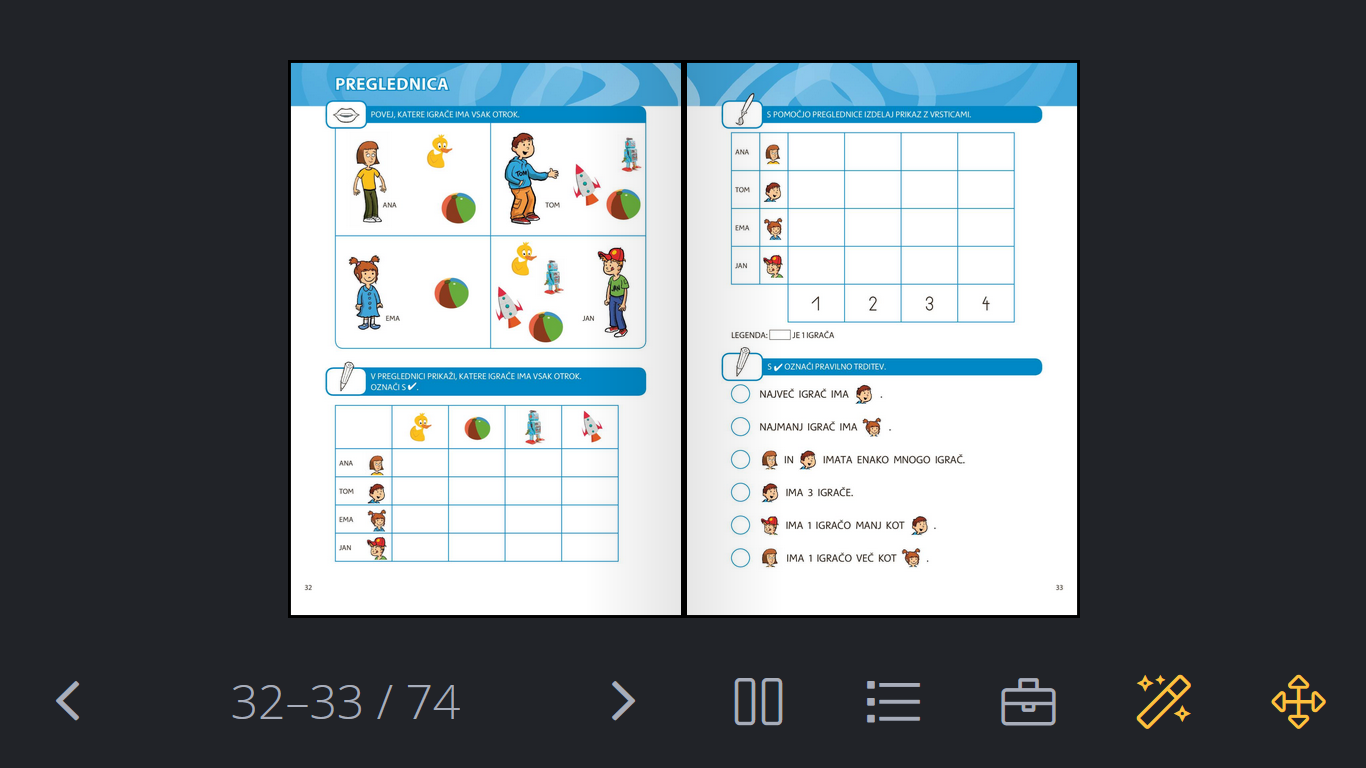 POSLALA SEM TI ŠE NEKAJ NALOG NA SPLETNI STRANI MOJA MATEMATIKA.